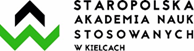 POTWIERDZENIE OSIĄGNIĘCIA ZAKŁADANYCH EFEKTÓW UCZENIA SIĘ
DLA PRAKTYK ZAWODOWYCHPotwierdzam, iż student/studentka …………………………….………………, rok studiów: …………,                                                                                        (nazwisko i imię, nr albumu)kierunek: ………………………………...…………,profil: ……..……………………………………………,odbywał/odbywała praktyki zawodowe w okresie ..……..………..….……… w ……….………..…… .…………………………………………………………………...… i podczas praktyk osiągnął/osiągnęła zakładane efekty uczenia się określone w sylabusie zajęć.Tab. 1 Wypełnia Opiekun praktyk z ramienia InstytucjiTab. 2 Wypełnia Koordynator ds. praktyk zawodowych na podstawie przedstawionej przez studenta dokumentacji przebiegu praktyk zawodowych, potwierdzonej przez Opiekuna praktyk z ramienia Instytucji.……………………………………..				…………………………………… (podpis Opiekuna praktyk z ramienia Instytucji)		                                         (podpis Koordynatora ds. praktyk zawodowych)Ocena pracy studenta (skala od 1 do 5)12345Wykorzystanie posiadanej wiedzy w praktyce oraz przygotowanie merytoryczne do praktykiSystematycznośćOrganizacja pracySamodzielnośćTerminowość wykonywania zadańZaangażowanieKreatywnośćUmiejętność pracy w zespoleSkłonność do poszukiwania kompromisów w zakresie zakładanych celówInne …………………………………………………………………………..EFEKTY Z ZAKRESU:Realizacja efektówRealizacja efektówWiedzy:TAKNIEZna i rozumie metodykę wykonywania zadań - norm, procedur i dobrych praktyk stosowanych w wychowaniu przedszkolnym i edukacji wczesnoszkolnej; a także znaczenia i możliwości celowego oraz różnorodnego wykorzystania zabawy w procesie wychowywania i kształcenia dzieci. Zna i rozumie znaczenie innowacji pedagogicznych w obszarze wychowania przedszkolnego i edukacji wczesnoszkolnej, inspirujących do planowania i organizacji własnej pracy; w tym projektowania ścieżki własnego rozwoju i awansu zawodowegoZna i rozumie różne typy i funkcje oceniania osiągnięć edukacyjnych, a także funkcje oceny jakości oddziaływań edukacyjnych w kontekście osiągnięć dzieci/uczniów oraz konstruowania i kontrolowania własnej ścieżki karieryUmiejętności:Umiejętności:Umiejętności:Potrafi rozpoznawać potrzeby, możliwości, uzdolnienia każdego dziecka/ucznia, a także planować, realizować i oceniać spersonalizowane programy kształcenia i wychowania; z wykorzystaniem wiedzy teoretycznej z zakresu nauk społecznychPotrafi adekwatnie do celów wychowania i kształcenia dobierać, tworzyć, testować i modyfikować materiały, środki oraz metody oddziaływania edukacyjnego z wykorzystaniem wiedzy teoretycznej z zakresu dydaktyki i metodyk szczegółowychPotrafi poprawnie posługiwać się językiem ojczystym, wykazując troskę o kulturę i etykę wypowiedzi własnej i uczniów;  skutecznie komunikować się z innymi, w tym przekazywać informacje dotyczące procesu dydaktyczno-wychowawczego.Kompetencji społecznych:Kompetencji społecznych:Kompetencji społecznych:Jest gotów kierować się normami etycznymi w działalności zawodowej, przede wszystkim szacunkiem dla godności każdego człowieka; jest gotów do pracy nad własnym rozwojemJest gotów wypełniać  rolę jaką jest świadome formowanie zachowań i postaw dzieci/uczniów, w tym wobec wartości (poprzez edukację aksjologiczną), wobec kultury i sztuki; a także indywidualizacja procesu edukacyjnegoJest gotów do rozpoznawania specyfiki środowiska lokalnego i regionalnego oraz podejmowania współpracy i własnych inicjatyw na rzecz dzieci/uczniów i tego środowiska